?АРАР								ПОСТАНОВЛЕНИЕ 22  декабрь  2016 й			       № 49   	                   22 декабря 2016 г«О внесение изменений и дополнений  в постановление Администрации сельского поселения  Кульчуровский сельсовет муниципального района Баймакский район от 16.07.2012 г. № 26 «О перечне муниципальных услуг сельского поселения  Кульчуровский сельсовет муниципального района Баймакский район Республики Башкортостан»Согласно Федеральному закону от 27.07.2010 № 210-ФЗ «Об организации предоставления государственных и муниципальных услуг», Администрация сельского поселения Кульчуровский сельсовет муниципального района Баймакский районПОСТАНОВЛЯЕТ:1. Внести изменения и дополнения в постановление Администрации сельского поселения Кульчуровский сельсовет муниципального района Баймакский район от 16.07.2012  № 26 «О перечне муниципальных услуг сельского поселения Кульчуровский сельсовет муниципального района Баймакский район Республики Башкортостан» согласно приложению №1.2. Обнародовать настоящее постановление на информационном стенде, расположенном в здании сельского поселения и разместить на официальном сайте сельского поселения Кульчуровский сельсовет   в сети «Интернет».3. Контроль за исполнением настоящего Постановления оставляю за собой.Глава сельского поселенияКульчуровский сельсовет муниципального районаБаймакский районРеспублики Башкортостан	                                                                Ф.И.АргынбаеваПриложение №1к постановлению Администрации                                                                                                                                                                                                                           СП Кульчуровский сельсовет № 49 от 22.12.2016 г Дополнить перечень муниципальных услуг (функций), предоставляемых администрацией сельского поселения Кульчуровский сельсовет муниципального района Баймакский район Республики Башкортостан  пунктом  19 следующий редакции:БАШ?ОРТОСТАН РЕСПУБЛИКА№Ы БАЙМА? РАЙОНЫ МУНИЦИПАЛЬ РАЙОНЫНЫ*КОЛСОРА  АУЫЛ  СОВЕТЫАУЫЛ БИЛ»М»№ЕХАКИМИ»ТЕ453655, Байма7 районы,Колсора ауылы, Д.Самарбаев ур.,2Тел. 8(34751) 4-91-55Kulch-sp@yandex.ruРЕСПУБЛИКА БАШКОРТОСТАН АДМИНИСТРАЦИЯ СЕЛЬСКОГО ПОСЕЛЕНИЯКУЛЬЧУРОВСКИЙ СЕЛЬСОВЕТМУНИЦИПАЛЬНОГО РАЙОНАБАЙМАКСКИЙ РАЙОН453655 , Баймакский  район,с.Кульчурово, ул.Д.Самарбаева,2Тел. 8(34751) 4-91-55kulch-sp@yandex.ru№п/пНаименование муниципальной услуги 
(функции)Категория (ОМСУ – орган местного самоуправления, МУ – муниципальные учреждения)Нормативный правовой акт, устанавливающий полномочие органа местного самоуправленияНормативный правовой акт, устанавливающий предоставление муниципальной услуги  (функции), утверждающий административный регламент предоставления муниципальной услуги (функции)Наименование структурного подразделения органа местного самоуправления, предоставляющего муниципальную услугу 
(исполняющий муниципальную функцию), наименование муниципального учреждения или прочей организацииРаспоряжение Правительства Российской Федерации от 17 декабря . № 1993-рМежведомственное взаимодействиеПредоставление услуги в МФЦСтоимость предоставления услуги1234567891019Предоставление в аренду земельных участков,  находящихся в муниципальной собственности муниципального образования или государственная собственность на которые не разграничена, без проведения торговУслуга ОМСУФедеральный закон  от 06.10.2003 №131-ФЗ «Об общих принципах организации местного самоуправления в Российской Федерации»;    Федеральный закон  от 27.07.2010 №210-ФЗ «Об организации предоставления государственных и муниципальных услуг»;РегламентАдминистрациянетне требуетсянетбесплатно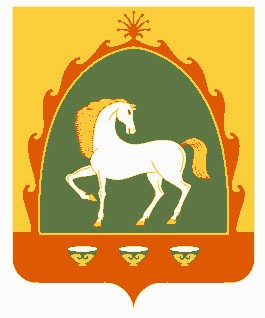 